Занимательная математика и счет для дошкольниковКак запомнить графическое изображение цифр?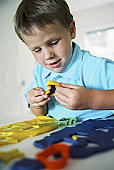 Очень часто бывает так, что малыш прекрасно считает до 1 до 10, но самостоятельно найти цифру, изображенную на картинке, никак не может. Графический образ цифры для него - это сложное абстрактное понятие. Развитие абстрактного мышление не простой процесс, как считают детские психологи. И без помощи взрослых здесь не обойтись.Очень часто малыши путают цифры, немного похожие друг на друга, например 6 и 9, 8 и 3, 4 и 7. И эту проблему ни в коем случае нельзя упускать. Крохе нужно помочь разобраться в таких сложных, для его восприятия, графических образах. Малышу будет гораздо легче запомнить цифру, если он сможет найти её сходство с каким-нибудь предметом или животным: 2-лебедь, 8-очки.Если мама сможет подобрать интересные стихотворения о цифрах, то процесс запоминания будет еще более легким. Как помочь малышам? Главное, не стоит сердится на детей, если они не схватывают все "на лету". Это для Вас, взрослых, все легко и просто, а для детей, только приступившим к овладению цифрами и счетом, все очень сложно. Любой педагог или детский подтвердит, что самым действенным способом запоминания нового материала для детей послужат игровые занятия по математике.Математическая игра «Найди цифру»Для этой игры потребуется:нарисованные (напечатанные) на бумаге цифры от 1 до 9рисунки, похожих на цифры, предметов.Малыш смотрит на рисунок и затем угадывает, какая же цифра в нем спряталась. Затем мама показывает цифру 2 и просит малыша найти рисунок, похожий на эту цифру.2На что похожа цифра»Мама спрашивает у ребенка, на какую цифру похожи очки, и кроха должен показать цифру 8.Математическая игра «Угадай, что за цифра?»Мама читает стихотворение, ребенок должен назвать цифру, о которой шла речь в стихотворении, а затем найти её и показать. По воде скользит едва,
Словно лебедь, цифра два.
Шею выгнула дугой,
Гонит волны за собой.На горе четыре мыши
Перепутали все лыжи,
А ежи, четыре братца,
Помогли им разобраться!Что за вишенка, дружок,
Кверху загнут стебелек?
Ты ее попробуй съесть,
Эта вишня - цифра …Математическая игра «Картонные цифры»Для этой игры надо будет заранее вырезать цифры из картона. Малыш закрывает глазки, берет одну картонную цифру и на ощупь угадывает, что же это за циферка.Математическая игра «Потерянные цифры»На картоне печатаются цифры от 1 до 9. Затем каждая из них разрезается на две части. Малыш должен их восстановить. Если для него это задание слишком легкое, его можно усложнить, разрезав цифры на 3, 4 или 6 частей.«Что там на спинке»Малыш ложится на живот, а мама рисует у него на спинке пальчиком цифру. Кроха должен угадать, что же это за цифра.Яблоки с ветки на землю упали. 
Плакали, плакали, слезы роняли 
Таня в лукошко их собрала. 
В подарок друзьям своим принесла 
Два Сережке, три Антошке, 
Катерине и Марине, 
Оле, Свете и Оксане, 
Самое большое - маме. 
Говори давай скорей, 
Сколько Таниных друзей? 
С неба звездочка упала, 
В гости к детям забежала.
Две кричат во след за ней: 
«Не за будь своих друзей!» 
Сколько ярких звезд пропало, 
С неба звездного упало?

Скоро праздник. Новый Год, 
Встанем в дружный хоровод. 
Звонко песенку споем, 
Всех поздравим с этим днем. 
Приготовим всем подарки, 
Этот праздник очень яркий. 
Кате, Маше и Аленке 
Мы подарим по Буренке, 
А Андрюше и Витюше -
По машине и по груше. 
Саша будет рад Петрушке
И большой цветной хлопушке. 
Ну а Танечке - Танюше -
Бурый мишка в сером плюше. 
Вы, друзья, гостей считайте 
Имена их называйте.

Решила старушка ватрушки испечь.
Поставила тесто, да печь затопила.
Решила старушка ватрушки испечь,
А сколько их надо - совсем позабыла.
Две штучки - для внучки,
Две штучки - для деда,
Две штучки - для Тани,
Дочурки соседа...
Считала, считала, да сбилась,
А печь-то совсем протопилась!
Помоги старушке сосчитать ватрушки.

В рыбьем царстве к осетру
Приплывают по утру
Три молоденькие щучки,
Чтоб ему почистить щечки,
А четыре чебака
Моют брюхо и бока.
Посчитай-ка, детвора,
Сколько слуг у осетра?
(В.Кудрявцева)

Жили-были
у жилета
Три петли
и два манжета.
Если вместе их считать
Три да два, конечно, пять!
Только знаешь,
в чём секрет?
У жилета нет манжет!
(Г.Новицкая) 

Шесть орешков мама-свинка
Для детей несла в корзинке.
Свинку ёжик повстречал
И ещё четыре дал.
Сколько орехов свинка
Деткам принесла в корзинке?

Три зайчонка, пять ежат 
Ходят вместе в детский сад. 
Посчитать мы вас попросим, 
Сколько малышей в саду?

Пять пирожков лежало в миске. 
Два пирожка взяла Лариска, 
Еще один стащила киска. 
А сколько же осталось в миске? 

У нашей кошки пять котят, 
В лукошке рядышком сидят. 
А у соседской кошки - три! 
Такие милые, смотри! 
Помогите сосчитать, 
Сколько будет три и пять?

Семь гусей пустились в путь. 
Два решили отдохнуть.
Сколько их под облаками?
Сосчитайте, дети, сами.

Яблоки в саду поспели,
Мы отведать их успели 
Пять румяных, наливных,
Два с кислинкой.
Сколько их?

На забор взлетел петух,
Повстречал ещё там двух.
Сколько стало петухов? 

Три цыпленка стоят 
На скорлупки глядят.
Два яичка в гнезде 
У наседки лежат.
Сосчитай поверней,
Отвечай поскорей: 
Сколько будет цыплят 
У наседки моей?

Шесть веселых медвежат
За малиной в лес спешат
Но один из них устал,
А теперь ответ найди:
Сколько мишек впереди?

Расставил Андрюшка 
В два ряда игрушки. 
Рядом с мартышкой –
Плюшевый мишка.
Вместе с лисой –
Зайка косой.
Следом за ними –
Ёж и лягушка.
Сколько игрушек
Расставил Андрюшка?

Дарит бабушка лисица
Трём внучатам рукавицы:
2Это вам на зиму, внуки,
рукавичек по две штуки.
Берегите, не теряйте,
Сколько всех, пересчитайте!»

Подогрела чайка чайник,
Пригласила девять чаек,
«Приходите все на чай!»
Сколько чаек, отвечай!

Белка на елке грибочки сушила,
Песенку пела и говорила: 
«Мне зимой не знать хлопот, 
Потому что есть грибок: 
Белый, рыжик, два масленка, 
Три веселеньких опенка. 
Подосиновик велик, 
Этим он и знаменит.
А лисичек ровно шесть. 
Ты попробуй все их счесть!»

Мы с мамой в зоопарке были, 
Зверей с руки весь день кормили. 
Верблюда, зебру, кенгуру 
И длиннохвостую лису. 
Большого серого слона 
Увидеть я едва смогла. 
Скажите мне скорей, друзья, 
Каких зверей видала я? 
А если их вы счесть смогли, 
Вы просто чудо! Молодцы!

Дождик, лей веселей! 
Теплых капель не жалей! 
Пять Сережке, три Антошке, 
Две Валюше и Катюше. 
А для мамы и для папы 
Сорок будет маловато.
Ну а вы друзья считайте, 
Сколько капель отвечайте!

По тропинке вдоль кустов
Шло одиннадцать хвостов.
Сосчитать я также смог,
Что шагало тридцать ног.
Это вместе шли куда-то
Петухи и поросята.
А теперь вопрос таков:
Сколько было петухов?
И узнать я был бы рад
Сколько было поросят?
Ты сумел найти ответ?
До свиданья, всем привет!
(Н.Разговоров)

Вдоль овражка
Шла фуражка,
Две косынки,
Три корзинки,
А за ними шла упрямо
Белоснежная панама.
Сколько всего шло детей?
Отвечай поскорей!

Как-то вечером к медведю
На пирог пришли соседи:
Ёж, барсук, енот, «косой»,
Волк с плутовкою лисой.
А медведь никак не мог
Разделить на всех пирог.
От труда медведь вспотел -
Он считать ведь не умел!
Помоги ему скорей -
Посчитай-ка всех зверей.
(Б.Заходер)

Семь весёлых поросят 
У корытца в ряд стоят. 
Два ушли в кровать ложиться, 
Сколько свинок у корытца?

Четыре гусёнка и двое утят 
В озере плавают, громко кричат. 
А ну, посчитай поскорей - 
Сколько всего в воде малышей? 

На базаре добрый ёжик 
Накупил семье сапожек. 
Сапожки по ножке - себе, 
Поменьше немного - жене. 
С пряжками - сыну, 
С застёжками - дочке. 
И всё уложил в мешочке. 
Сколько в семье у ёжика ножек? 
И сколько купили сапожек?

Пять цветочков у Наташи,
И ещё два дал ей Саша. 
Кто тут сможет посчитать, 
Сколько будет два и пять?

Привела гусыня - мать
Шесть детей на луг гулять.
Все гусята, как клубочки,
Три сынка, а сколько дочек?

Четыре спелых груши
На веточке качалось
Две груши снял Павлуша,
А сколько груш осталось? 

Внуку Шуре добрый дед
Дал вчера семь штук конфет.
Съел одну конфету внук.
Сколько же осталось штук?

Мама вышила ковёр.
Посмотри, какой узор.
Две большие клеточки
В каждой по три веточки
Села Маша на кровать,
Хочет ветки сосчитать.
Да никак не может
Кто же ей поможет?

Раз к зайчонку на обед
Прискакал дружок-сосед.
На пенёк зайчата сели
И по пять морковок съели.
Кто считать, ребята, ловок?
Сколько съедено морковок?

Под кустами у реки
Жили майские жуки:
Дочка, сын, отец и мать.
Кто их может сосчитать?

В снег упал Серёжка, 
А за ним Алешка.
А за ним Иринка,
А за ней Маринка.
А потом упал Игнат.
Сколько было всех ребят?

Подарил утятам ёжик
Восемь кожаных сапожек. 
Кто ответит из ребят, 
Сколько было всех утят?

Как под ёлкой встали в круг 
Зайка, белка и барсук, 
Встали ёжик и енот,
Лось, кабан, лиса и кот. 
А последним встал медведь, 
Сколько всех зверей? Ответь!